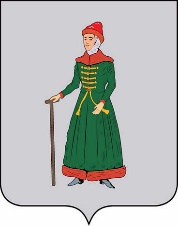 АДМИНИСТРАЦИЯСТАРИЦКОГО МУНИЦИПАЛЬНОГО ОКРУГАТВЕРСКОЙ  ОБЛАСТИПОСТАНОВЛЕНИЕ31.03.2023                                          г. Старица                                           № 372О создании Межведомственной комиссиипо укреплению налоговой дисциплины и снижению неформальной занятости в Старицком муниципальном округе Тверской области              В соответствии с Федеральным законом от 06.10.2003 № 131-ФЗ «Об общих принципах организации местного самоуправления в Российской Федерации», Уставом Старицкого муниципального округа Тверской области, в целях обеспечения полной уплаты налогов и других обязательных платежей хозяйствующими субъектами Старицкого муниципального округа Тверской области, координации взаимодействия органов местного самоуправления с территориальными подразделениями федеральных и региональных органов государственной власти, а также в целях обеспечения выполнения Плана мероприятий по снижению неформальной занятости в Тверской области,Администрация Старицкого муниципального округа Тверской области ПОСТАНОВЛЯЕТ:Создать Межведомственную комиссию по укреплению налоговой дисциплины и снижению неформальной занятости в Старицком муниципальном округе Тверской области (далее - Межведомственная комиссия).Утвердить Положение о Межведомственной комиссии (Приложение № 1). Утвердить состав Межведомственной комиссии (Приложение № 2).Признать утратившими силу постановления администрации Старицкого района Тверской области:- от 24.06.2015 № 262 «О создании Межведомственной комиссии по укреплению налоговой дисциплины и снижению неформальной занятости в Старицком районе Тверской области»;- от 27.04.2016 № 110 «О внесении изменений в постановление администрации Старицкого района от 24.06.2015 № 262 «О создании Межведомственной комиссии по укреплению налоговой дисциплины и снижению неформальной занятости в Старицком районе Тверской области»»;- от 17.04.2017 № 157 «О внесении изменений и дополнений в постановление администрации Старицкого района от 24.06.2015 № 262 «О создании Межведомственной комиссии по укреплению налоговой дисциплины и снижению неформальной занятости в Старицком районе Тверской области»»;- от 20.11.2018 № 696 «О внесении изменений в постановление администрации Старицкого района Тверской области от 24.06.2015 № 262 «О создании Межведомственной комиссии по укреплению налоговой дисциплины и снижению неформальной занятости в Старицком районе Тверской области»»;- от 27.07.2020 № 369 «О внесении изменений в Постановление администрации Старицкого района Тверской области от 24.06.2015 г. № 262 «О создании Межведомственной комиссии по укреплению налоговой дисциплины и снижению неформальной занятости в Старицком районе Тверской области»»;- от 18.03.2021 № 135 «О внесении изменений в постановление администрации Старицкого района Тверской области от 24.06.2015 № 262 «О создании Межведомственной комиссии по укреплению налоговой дисциплины и снижению неформальной занятости в Старицком районе Тверской области»»;- от 17.02.2022 № 69 «О внесении изменений в постановление администрации Старицкого района Тверской области от 24.06.2015 № 262 «О создании Межведомственной комиссии по укреплению налоговой дисциплины и снижению неформальной занятости в Старицком районе Тверской области»».                Контроль за исполнением настоящего постановления оставляю за собой.Настоящее постановление вступает в силу со дня подписания и подлежит размещению в информационно-телекоммуникационной сети «Интернет» на официальном сайте Администрации Старицкого муниципального округа Тверской области. Заместитель Главы Администрации Старицкого муниципального округа                                                                                    О.Г. Лупик                                                                    Приложение 1к постановлению Администрации                                                                                           Старицкого муниципального округа Тверской области от  31.03.2023г.  № 372        ПОЛОЖЕНИЕо Межведомственной комиссии по укреплению налоговой дисциплины иснижению неформальной занятости в Старицком муниципальном округе Тверской области1. Общие положения.1.1.  Межведомственная комиссия по укреплению налоговой дисциплины и снижению неформальной занятости в Старицком муниципальном округе Тверской области (далее – Межведомственная комиссия) является постоянно действующим совещательным органом.1.2. Межведомственная комиссия создана в целях обеспечения согласованных действий по вопросам обеспечения полной уплаты налогов и других обязательных платежей предприятиями и организациями Старицкого муниципального округа Тверской области, координации взаимодействия органов государственной и муниципальной власти по реализации на территории Старицкого муниципального округа Тверской области мер, направленных на увеличение налоговых поступлений в консолидированный бюджет Старицкого муниципального округа Тверской области,  а также координации действий по осуществлению мероприятий, направленных на снижение неформальной занятости, легализации неофициальной заработной платы на территории  Старицкого муниципального округа  Тверской области.1.3. Межведомственная комиссия в своей деятельности руководствуется Конституцией Российской Федерации, федеральными законами, указами и распоряжениями Президента Российской Федерации, постановлениями и распоряжениями Правительства Российской Федерации, законами Тверской области, постановлениями и распоряжениями Губернатора и Правительства Тверской области, Уставом Старицкого муниципального округа Тверской области,  а также настоящим Положением.2. Задачи Межведомственной комиссии.2. Основными задачами Межведомственной комиссии являются:2.1. Организация эффективного взаимодействия органов местного самоуправления Старицкого муниципального округа Тверской области, территориальных подразделений федеральных и региональных органов исполнительной власти, правоохранительных и налоговых органов, общественных организаций, по вопросам:а) контроля за своевременностью и полнотой уплаты налогов и иных обязательных платежей хозяйствующими субъектами Старицкого муниципального округа Тверской области;  б) содействия в обеспечении эффективной деятельности налоговых органов на территории Старицкого муниципального округа Тверской области;в) противодействия неформальной занятости и сокрытию работодателями фактического размера выплачиваемой заработной платы работникам организаций;г) легализации неформальной занятости, легализации неформальной заработной платы;д) повышения собираемости  налогов в консолидированный бюджет Старицкого муниципального округа Тверской области;е) исполнения регионального соглашения между органами государственной власти Тверской области, объединениями профессиональных союзов Тверской области и объединениями работодателей Тверской области на 2022 - 2024 годы.2.2.  Оказание содействия проведению уполномоченными государственными органами проверок соблюдения трудового законодательства;2.3.   Информирование работников о способах и порядке защиты прав на своевременную и в полном объеме оплату труда;2.4. Подготовка предложений о рассмотрении в правоохранительных и надзорных органах в установленном законодательством порядке материалов о действиях руководителей организаций, нарушающих требования трудового законодательства в части оплаты труда работников;2.5. Анализ состояния платежной дисциплины налогоплательщиков округа и своевременность перечисления налогов в муниципальный бюджет;2.6. Побуждение организаций, зарегистрированных в иных регионах и осуществляющих финансово-хозяйственную деятельность на территории Старицкого муниципального округа Тверской области, к постановке на учет обособленных подразделений и уплате в местный бюджет налога на доходы физических лиц;2.7. Инициирование процедуры представления в налоговые органы письменных сообщений о согласии на передачу в Министерство финансов Тверской области и финансовые органы муниципального образования ежеквартальных сведений о фактических налоговых платежах и сумме непогашенной задолженности, причитающихся к уплате в региональный и местный бюджеты;2.8. Подготовка предложений по решению вопросов, входящих в компетенцию Межведомственной комиссии.3. Права Межведомственной комиссии.3. Межведомственная комиссия  в пределах своей компетенции имеет право:3.1. Запрашивать в установленном порядке у территориальных подразделений федеральных органов исполнительной власти, органов исполнительной власти Тверской области, иных организаций и хозяйствующих субъектов необходимые документы (информацию) по вопросам, относящимся к компетенции Межведомственной комиссии;3.2. Привлекать для совместного рассмотрения вопросов, находящихся в компетенции Межведомственной комиссии,  органы, осуществляющие государственный надзор и контроль, а также экспертов из числа  специалистов в зависимости от содержания рассматриваемых Межведомственной комиссией вопросов; 3.3. Заслушивать на своих заседаниях представителей территориальных подразделений федеральных органов исполнительной власти, органов исполнительной власти Тверской области, органов местного самоуправления  и иных организаций и хозяйствующих субъектов, а также индивидуальных предпринимателей и физических граждан по вопросам, входящим в компетенцию Межведомственной комиссии; 3.4. Направлять органам исполнительной власти Тверской области, территориальным подразделениям федеральных органов исполнительной власти, органам местного самоуправления Старицкого муниципального округа Тверской области,  контролирующим и правоохранительным органам информацию для принятия решений в соответствии с законодательством в целях устранения нарушений, выявленных Межведомственной комиссией и для принятия мер административного воздействия в установленном порядке;3.5. Вносить предложения органам, осуществляющим государственный надзор и контроль за соблюдением трудового законодательства, по вопросам, входящим в компетенцию Межведомственной комиссии;3.6. Принимать решения по вопросам, относящимся к компетенции Межведомственной комиссии;3.7.  Принимать участие в разработке проектов нормативных правовых актов Старицкого муниципального округа Тверской области по вопросам, входящим в компетенцию Межведомственной комиссии;3.8. Осуществлять контроль за выполнением решений Межведомственной комиссии;3.9. Рассматривать на своих заседаниях другие вопросы в соответствии с действующим законодательством.4. Организация деятельности Межведомственной комиссии.4.1. Межведомственную комиссию возглавляет председатель, который руководит ее деятельностью. В случае отсутствия председателя Межведомственной комиссии руководство возлагается на заместителя председателя Межведомственной комиссии.4.2. Каждый член Межведомственной комиссии участвует в её работе лично, а в его отсутствие – работник, исполняющий его обязанности. 4.3. Заседания Межведомственной комиссии проводятся не реже одного раза в квартал.Повестку заседания Межведомственной комиссии определяет председатель Межведомственной комиссии, а в его отсутствие - заместитель председателя Межведомственной комиссии, в соответствии с предложениями членов Межведомственной комиссии.4.4. Заседание Межведомственной комиссии считается правомочным, если на нем присутствует не менее половины ее членов. Решения Межведомственной комиссии принимаются большинством голосов присутствующих на заседании комиссии путем открытого голосования.В случае равенства голосов решающим является голос председателя Межведомственной комиссии или его заместителя, председательствующего на заседании.4.5. Решения Межведомственной комиссии оформляются протоколом, который подписывает председатель комиссии, а в его отсутствие - заместитель председателя комиссии, и направляются членам Межведомственной комиссии в течение 5 рабочих дней со дня проведения заседания Межведомственной комиссии.4.6. Решения Межведомственной комиссии, принятые в пределах её компетенции, носят рекомендательный характер. 4.7. Секретарь Межведомственной комиссии:а) формирует повестку очередного заседания Межведомственной комиссии не позднее, чем за 3 рабочих дня до планового заседания и представляет повестку заседания на утверждение председателю Межведомственной комиссии;б) не позднее, чем за 2 рабочих дня до планового заседания направляет повестку членам Межведомственной комиссии;в) ведет протокол заседания Межведомственной комиссии.4.8. Организационно-техническое обеспечение деятельности Межведомственной комиссии осуществляет отдел экономики и муниципальных закупок Администрации Старицкого муниципального округа Тверской области.4.9. Протоколы и иные документы, образовавшиеся в результате деятельности Межведомственной комиссии, формируются в дела и хранятся в отделе экономики и муниципальных закупок Администрации Старицкого муниципального округа Тверской области.Приложение 2к постановлению Администрации                                                                                           Старицкого муниципального округа Тверской области                                                                                                                                       от           г. №           Лупик Ольга Геннадьевназаместитель Главы Администрации Старицкого муниципального округа Тверской области,  председатель Межведомственной комиссииГригорьева Татьяна Михайловназаведующая отделом экономики и муниципальных закупок Администрации Старицкого муниципального округа  Тверской области, заместитель председателя Межведомственной комиссииМишина Любовь Александровна главный специалист отдела экономики и муниципальных закупок Администрации Старицкого муниципального округа  Тверской области, секретарь Межведомственной комиссии Члены Межведомственной комиссииЧлены Межведомственной комиссииЦыбина Ирина Владимировна председатель Комитета по управлению имуществом Администрации Старицкого муниципального округа  Тверской областиШабалина Елена Владимировна(по согласованию)начальник Межрайонной ИФНС России №7 по Тверской области Клевцова Людмила Александровнаначальник Старицкого ТОСП Ржевского филиала центра занятостиОзеров Андрей Алексеевич и.о. начальника Старицкого отдела полиции МО МВД России «Ржевский»Панихина Татьяна Сергеевна заместитель начальника отдела – заместитель старшего судебного пристава Старицкого районного отделения судебных приставов УФССП по Тверской области